Let’s fight COVID together:REMIND THE STAFF TO:WEAR MASK OVER the NOSE and MOUTH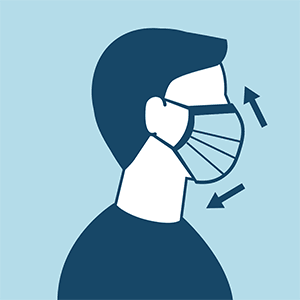 USE lots of HAND SANITIZER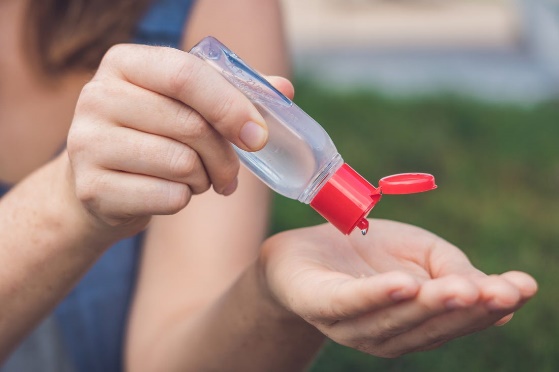 NOT TOUCH anything BEFORE caring for YOU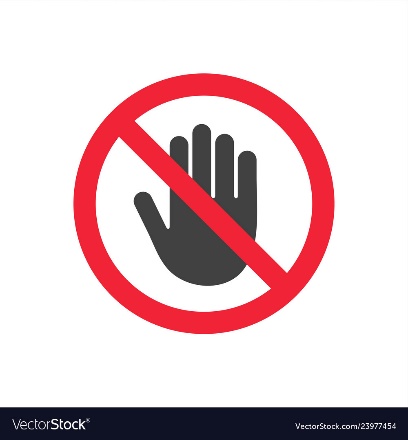 